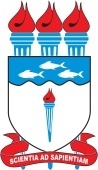 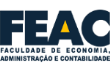 UNIVERSIDADE FEDERAL DE ALAGOASFACULDADE DE ECONOMIA, ADMINISTRAÇÃO E CONTABILIDADEDECLARAÇÃO DE REALIZAÇÃO DE AVALIAÇÃO ACADÊMICADeclaramos para os devidos fins de Estágio Supervisionado que o aluno (a) ____________________________________________________, com matrícula n° _______________, acadêmico (a) do curso de ____________________, no dia ____/____/____, realizará avaliação acadêmica da disciplina ___________________________________________, razão pela qual faz jus à redução da carga horária do estágio na referida data, conforme prevê o § 2° do art. 10 da Lei 11.788/2008.§ 2° Se a instituição de ensino adotar verificações de aprendizagem periódicas ou finais, nos períodos de avaliação, a carga horária do estágio será reduzida pelo menos à metade, segundo estipulado no termo de compromisso, para garantir o bom desempenho do estudante.Maceió, _____ de ____________________________ de _________._______________________________________________Assinatura do Professor (a)